ØVELSEDel 2 FORSTERKET TISK (f-TISK) og TILTAKKriseledelseGjennomføringsdirektivBeskrivelse av hvordan øvelsen skal gjennomføres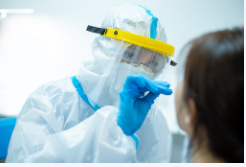 For alle deltakerneINNLEDNINGØvelsen gjennomføres som en diskusjonsøvelse.Selve øvelsen gjennomføres …….dag xx.xx fra kl. xx:xx - xx:xx. Det må påregnes arbeid i etterkant av selve øvelsen for å følge opp tiltak som må følges opp. Øvelsen vil i hovedsak foregå fysisk til stede/ i Teams. Gjennomføringsdirektivet gjøres tilgjengelig for alle deltakere i forkant av øvelsen.	ORIENTERING OM ØVELSENHensikten med øvelsenKommunen skal være best mulig rustet til å håndtere et smitteutbrudd i egen kommune og regionØvingsmålStyrke kommunens evne til å gjennomføre forsterket TISK (f-TISK), og vurdere aktuelle kommunale smitteverntiltak ved utbrudd av Covid-19 Sikre kapasitet til f-TISK og videre håndteringVurdere informasjon om spredningsfare, sykdomsbyrde og aktuelle tiltak ved utbruddPlanlegge og forberede smittevernstrategi og ev. beslutning om og iverksettelse av aktuelle kommunale smitteverntiltakFormulere budskap og forberede kommunikasjon til befolkningen, egne ansatte og mediaDrøfte om samhandling eksternt (nabokommuner, regionalt, frivillige, FHI, Statsforvalter, andre berørte aktører)Identifisere svakheter og forbedringspunkterMålgruppeKriseledelse og ev. relevante tjenesteområder. ØvelseskonseptetØvelsen er en diskusjonsøvelse. Ingen fysiske tiltak iverksettes. Øvelsen baseres på kommunens faktiske ressurser og planverk. Scenario Regionen har 4 kommuner. Dere er kriseledelse i kommune A. Det er fredag kl.14.Kommune A har erfaring fra et utbrudd med 14 smittede i november 2020. Senere har det vært noen sporadiske tilfeller, sist 1 forrige fredag. Kommune A og regionen har indikatorer tilsvarende risikonivå1. Regionen har vanligvis mange besøkende i helger og ferier på grunn av hytteområder og aktiv reiselivsnæring.Senterkommune B i regionen har dagen før screenet (hurtigtest +PCR) 160 elever i den felles videregående skolen, på grunn av at en lærer er bekreftet smittet med engelsk virusvariant tidligere i uka. Læreren og 20 elever fra flere klasser har vært på overnattingstur forrige fredag-lørdag med utendørs naturfagaktiviteter. Det går også rykter om en fest sist helg. Kommunelegen i B rapporterer om 9 positive hurtigtester til sammen, spredt på forskjellige klasser. 3/160 er så langt også bekreftet med PCR. Skolen er stengt fredag.   Kommune C har hatt 5 tilfeller siste 2 uker, hvorav 4 i en husstand sporet tilbake til kontakt med Oslo/Viken. Kommune D har ikke hatt tilfeller hos egne innbyggere siste 4 uker, men noen nærkontakter er i karantene.Kommune A har fått beskjed om 8 positive prøvesvar fram til kl. 12 fredag formiddag, og venter svar på flere prøver. Det må gjøres smittesporing og testing i 5 ulike miljøer/kjeder, også i samarbeid med nabokommuner og lokalsykehus. Videregående skole, dagligvarebutikk, ungdomsskole, idrettslag og muligens andre tjenester/virksomheter er berørt, samt en pasient innlagt på sykehuset og en familie på en hytte. Det er mye som må avklares samtidig og så snart som mulig.  Struktur for gjennomføringØvelsen starter med gjennomgang av situasjonsbildet etter diskusjonsøvelsen i del 1 (smittesporingsteam/kommuneoverlege). Øvelsesvarighet ca. 1,5 timer (del 1) + 1,5 time (del 2). Statsforvalteren foreslår at smittesporingsteam (del 1) øver først, deretter kriseledelsen (del 2). Siste 20 minutter i hver del avsettes til evaluering.  Øvelsen gjennomføres ved hjelp av spørsmålene i øvingsdirektivet for del 2. I gjennomføringen er det viktig at diskusjonen ikke tar for mange sidespor.  Lokal øvingsleder (LØL) skal bidra til dette slik at man ser til at deltakerne svarer på problemstillingene som blir lagt fram og man får fram viktige lærings- og forbedringspunkt.Det skal diskuteres ut fra kommunens reelle planer, tilgjengelige ressurser, og personell på gjeldende tidspunkt for gjennomføring av diskusjonsøvelsen.EVALUERINGFor evaluering pekes det ut en eller flere referenter som skal trekke ut essensen av diskusjonen i øvelsen. Det anbefales at man fyller ut referatmalen som følger her og den vil da være evalueringsrapporten for øvelsen. Oppsummering/referat fra diskusjonsøvelse del 2 (Navn på kommune) Deltakere i øvelsen:1. Innledning 
Statsforvalteren har fått i oppdrag fra Helsedirektoratet (HDIR) til å legge til rette for at kommuner øver på TISK-strategien (Testing, Isolering, Smittesporing og Karantene). Det er utarbeidet opplegg for gjennomføring av en diskusjonsøvelse. 2. Hensikt Hensikten er å belyse kommunens evne til å gjennomføre TISK-strategien og sørge for at kommunen er best mulig rustet til å håndtere et smitteutbrudd i egen kommune og region.3. Scenario og problemstillinger(Kort presentasjon av scenarioet og de problemstillingene som øvingsdeltakerne ble stilt overfor.)4. Oppsummering, konklusjoner og tiltak
Kort oppsummering av diskusjonen:
(Hvordan gjennomførte kommunen diskusjonen? Hva fungerte bra, hva fungerte mindre bra?  Hvilke problemstillinger ble diskutert? Ble det identifisert uklarheter rundt roller og ansvar, behov for å se nærmere på økt/annen kompetanse eller ressurser i virksomheten, uklarheter eller mangler i beredskapsplaner og rutiner eller annet som det er viktig at følges opp i etterkant? Hvilke forhold ser ut til å fungere godt? Ble det gjort vurderinger og trukket konklusjoner på bakgrunn av diskusjonen?)
Oppfølgingspunkter, ansvarlige for oppfølging og frister:Aktuelle kilderFHI:Smittesporing. Forsterket TISK.Navn på øvelsenf- TISK og TILTAK. Kriseledelse.Type øvelseDiskusjonsøvelseTid og sted:Referent:NavnFunksjon og virksomhetRolle Umiddelbare tiltakHvem følger opp tiltaket?Når?Eksempel 1: Avklare ansvar mellom Ordfører og kommunedirektørKommunedirektøren tar initiativ til møteInnen 2 ukerEksempel 2: Gjennomgå varslingslisterBeredskapskoordinatorFerdig innen 2 ukerHåndbok for oppdaging, vurdering og håndtering av Covid-19 utbrudd i kommunenhttps://www.fhi.no/nettpub/overvaking-vurdering-og-handtering-av-covid-19-epidemien-i-kommunen/Covid-19 forskriftenhttps://lovdata.no/dokument/SF/forskrift/2020-03-27-470Nasjonale tiltakhttps://www.regjeringen.no/no/tema/Koronasituasjonen/id2692388/Rundskriv om kommunale smitteverntiltakhttps://www.regjeringen.no/no/dokumenter/rundskriv-i-72020-om-kommunale-smitteverntiltak-som-forbyr-eller-begrenser-sosial-omgang/id2769937/Veilederehttps://www.regjeringen.no/no/tema/Koronasituasjonen/veiledere-om-koronasituasjonen/id2697760/Håndbok for oppdaging, vurdering og håndtering av Covid-19 utbrudd i kommunenhttps://www.fhi.no/nettpub/overvaking-vurdering-og-handtering-av-covid-19-epidemien-i-kommunen/Covid-19 forskriftenhttps://lovdata.no/dokument/SF/forskrift/2020-03-27-470Nasjonale tiltakhttps://www.regjeringen.no/no/tema/Koronasituasjonen/id2692388/Rundskriv om kommunale smitteverntiltakhttps://www.regjeringen.no/no/dokumenter/rundskriv-i-72020-om-kommunale-smitteverntiltak-som-forbyr-eller-begrenser-sosial-omgang/id2769937/Veilederehttps://www.regjeringen.no/no/tema/Koronasituasjonen/veiledere-om-koronasituasjonen/id2697760/